Sdružení mariánské mládeže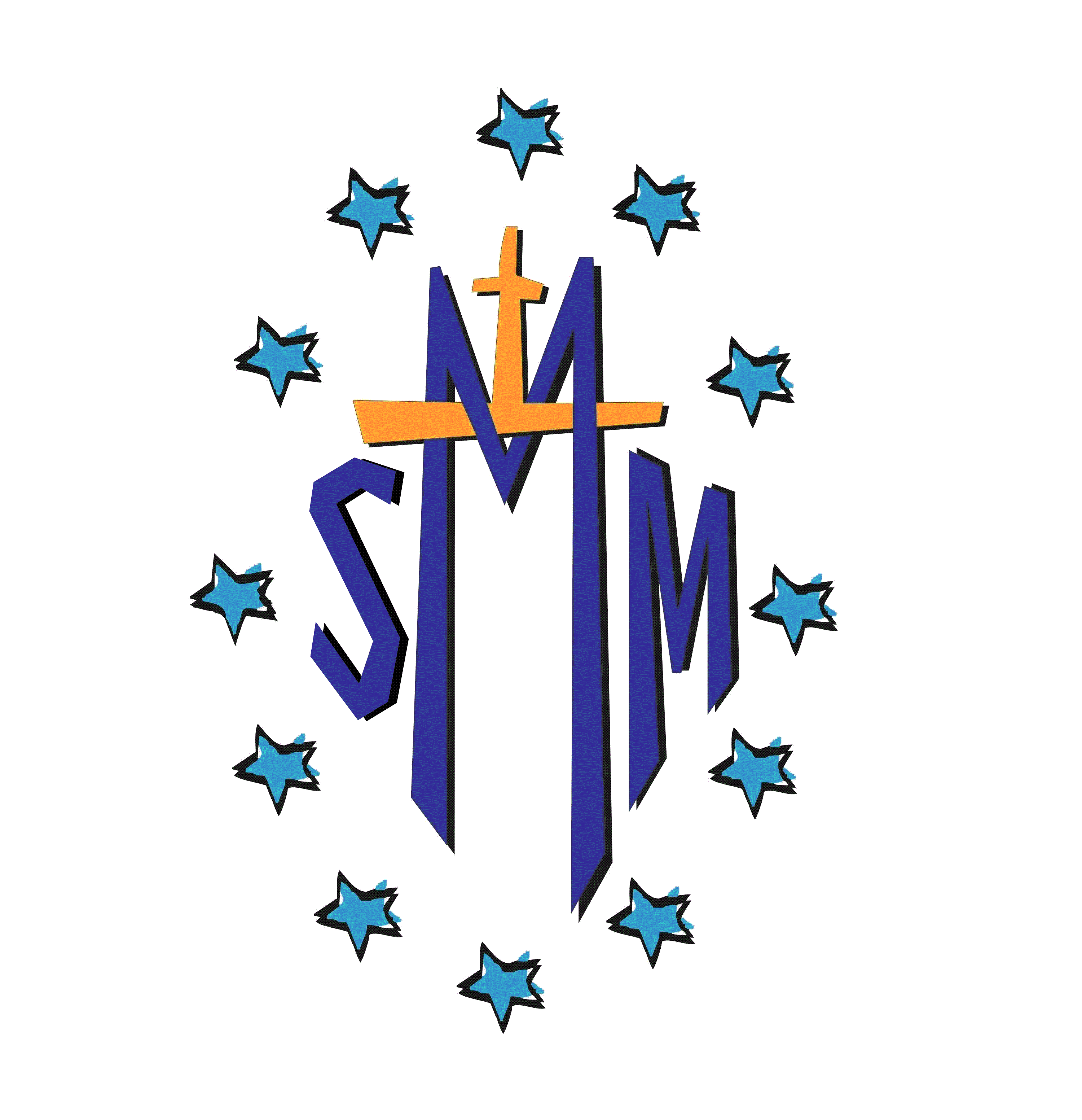 Lázeňská 61, 250 02  Stará Boleslav               Tě srdečně zve na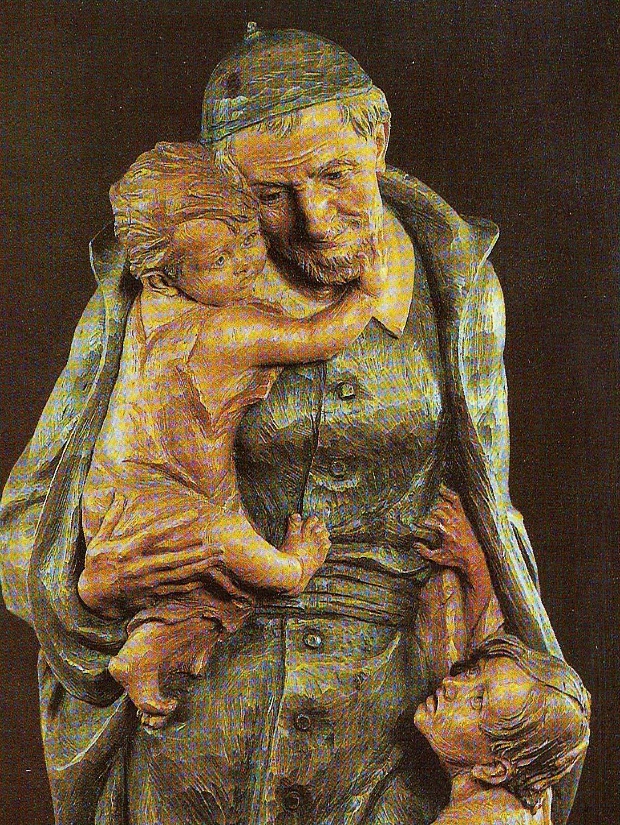 duchovní obnovu pro mládež ve věku 13 a více roků téma: „Vincenc, světec    		všedních dnů“Kdy:	 začátek – sobota 22.7. od 15.30 do 16.00 hod registraceukončení – úterý 25.7. obědemKde:  poutní místo Svatá Hora u PříbramiPro koho: kluci i holky ve věku 13 a více rokůPřihlásit se můžeš na mail: s.romana.smm@centrum.cznebo telefonicky: 775 190 707Těšíme se na Tebe    s. Romana Dvořáková dkl a P. Janko Jakubovič CM      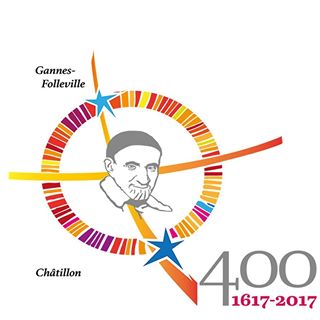 V roce 2017 si připomínáme 400. výročí vincentinské charizmy. Sv. Vincenc de Paul žije stále v našich srdcích svou aktuálností.